ВОЛОГОДСКАЯ ОБЛАСТЬ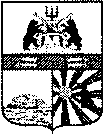 ГОРОД ЧЕРЕПОВЕЦМЭРИЯФИНАНСОВОЕ УПРАВЛЕНИЕРАСПОРЯЖЕНИЕ29.05.2020 № 33Об утверждении Регламента осуществления ведомственного контроля за соблюдением требований Федерального закона «О закупках товаров, работ, услуг отдельными видами юридических лиц» и иных принятых в соответствии с ним нормативных правовых актов Российской Федерации в отношении муниципальных унитарных предприятий города ЧереповцаВ соответствии с Федеральным законом от 18.07.2011 № 223-ФЗ «О закупках товаров, работ, услуг отдельными видами юридических лиц», постановлениями мэрии города от 25.02.2019 № 704 «Об утверждения Правил осуществления мэрией города и ее органами, осуществляющими функции и полномочия учредителя в отношении муниципальных учреждений, права собственника имущества муниципальных унитарных предприятий, ведомственного контроля за соблюдением требований Федерального закона «О закупках товаров, работ, услуг отдельными видами юридических лиц» и иных принятых в соответствии с ним нормативных правовых актов Российской Федерации», 12.05.2011 № 1930 «О разграничении полномочий собственника имущества унитарного предприятия»:1. Утвердить Регламент осуществления ведомственного контроля за соблюдением требований Федерального закона «О закупках товаров, работ, услуг отдельными видами юридических лиц» и иных принятых в соответствии с ним нормативных правовых актов Российской Федерации в отношении муниципальных унитарных предприятий города Череповца (прилагается).2. Настоящее распоряжение подлежит размещению на официальном интернет-портале правовой информации г. Череповца.Заместитель мэра города,начальник финансового управления мэрии 	                                           А.В. ГуркинаУТВЕРЖДЕНраспоряжением финансового управления мэрии городаот 29.05.2020 № 33Регламент осуществления ведомственного контроля за соблюдением требований Федерального закона «О закупках товаров, работ, услуг отдельными видами юридических лиц» и иных принятых в соответствии с ним нормативных правовых актов Российской Федерации в отношении муниципальных унитарных предприятий города Череповца (далее – Регламент)1. Общие положения1.1. Настоящий Регламент устанавливает порядок осуществления финансовым управлением мэрии города Череповца (далее – финансовое управление мэрии) ведомственного контроля за соблюдением требований Федерального закона от 18.07.2011 № 223-ФЗ «О закупках товаров, работ, услуг отдельными видами юридических лиц» (далее – Федеральный закон) и иных принятых в соответствии с ним нормативных правовых актов Российской Федерации (далее – ведомственный контроль) в отношении муниципальных унитарных предприятий города Череповца (далее – заказчики).1.2. При осуществлении ведомственного контроля финансовое управление мэрии осуществляет проверку соблюдения заказчиками требований Федерального закона и иных принятых в соответствии с ним нормативных правовых актов Российской Федерации (далее – обязательные требования), в том числе:а) требований, предусмотренных частями 2.2 и 2.6 статьи 2 Федерального закона, в случае утверждения финансовым управлением мэрии типового положения о закупке;б) положения о закупке при осуществлении закупок.1.3. При осуществлении ведомственного контроля заказчик подлежит отнесению к определенной категории риска с учетом оценки вероятности несоблюдения им обязательных требований, сведений о количестве и об общей стоимости договоров, заключенных заказчиком по результатам закупки товаров, работ, услуг, в том числе об общей стоимости договоров, информация о которых не внесена в реестр договоров, заключенных заказчиком по результатам закупок в соответствии с частью 3 статьи 4.1 Федерального закона.1.4. Ведомственный контроль осуществляется в форме плановых и внеплановых проверок (далее – проверка), путем проведения выездной и (или) документарной проверки. Проверка проводится сплошным, либо выборочным способом.1.5. В целях проведения проверки формируется комиссия, уполномоченная на проведение проверки (далее – комиссия).1.5.1. Комиссия формируется из числа муниципальных служащих финансового управления мэрии.1.5.2. Состав комиссии и ее председатель утверждаются приказом финансового управления мэрии, за 10 рабочих дней до начала проведения проверки.1.6. При проведении проверки комиссия имеет право:а) истребовать необходимые для проведения проверки документы с учетом требований законодательства Российской Федерации о государственной, коммерческой и иной охраняемой законом тайне;б) получать необходимые для проведения проверки объяснения в письменной форме, в форме электронного документа и (или) в устной форме;в) иметь в случае проведения выездной проверки беспрепятственный доступ на территорию, в помещения и здания заказчика (в том числе на фотосъемку, видеозапись и копирование документов) при предъявлении членами комиссии служебных удостоверений и уведомления, указанного в пункте 3.2 настоящего Регламента, с учетом требований законодательства Российской Федерации о государственной, коммерческой и иной охраняемой законом тайне.2. Планирование проверок2.1. Проверки проводятся в соответствии с планом ведомственного контроля на очередной календарный год (далее – план проверок). 2.2. План проверок разрабатывается отделом ценообразования финансового управления мэрии и утверждается приказом финансового управления мэрии не позднее 15 декабря года, предшествующего году, на который разрабатывается такой план.Финансовое управление мэрии в течение 5 рабочих дней с даты утверждения плана проверок обеспечивает его размещение на официальном сайте мэрии города Череповца и его доведение до сведения заказчиков, включенных в план проверок, посредством направления в СЭД «Летограф».2.3. План проверок должен содержать:а) наименование, идентификационный номер налогоплательщика (ИНН), адрес местонахождения заказчика, в отношении которого принято решение о проведении проверки;б) проверяемый период;в) вид проверки (выездная и (или) документарная);г) дату начала и срок проведения каждой проверки.2.4. Внесение изменений в план проверок допускается не позднее чем за месяц до начала проведения проверки, в отношении которой вносятся такие изменения.2.5. Плановая проверка проводится в отношении заказчика не чаще чем один раз в год.2.6. Основаниями для проведения внеплановой проверки является поступление в финансовое управление мэрии информации о нарушении заказчиком Федерального закона и иных принятых в соответствии с ним нормативных правовых актов Российской Федерации, а также в случае выявления финансовым управлением мэрии такого нарушения.3. Организация и проведение проверок, оформление их результатов3.1. Проверка проводится на основании приказа финансового управления мэрии, который содержит:а) наименование заказчика, идентификационный номер налогоплательщика (ИНН), адрес местонахождения заказчика, в отношении которого принято решение о проведении проверки;б) проверяемый период;в) основание проведения проверки;г) вид проверки (выездная и (или) документарная);д) способ проведения проверки (сплошная или выборочная);е) состав комиссии;ж) срок проведения проверки, в том числе дату ее начала.3.2. Финансовое управление мэрии не менее чем за 10 рабочих дней до даты начала проведения проверки направляет заказчику уведомление о проведении проверки, которое должно содержать:а) вид проверки (выездная и (или) документарная);б) срок проведения проверки, в том числе дату ее начала;в) состав комиссии;г) запрос о предоставлении документов и информации;д) информацию о необходимости обеспечения условий для проведения выездной проверки (в случае ее проведения), в том числе о предоставлении помещения для работы, а также средств связи и иных необходимых средств и оборудования.3.3. Срок проведения проверки не может составлять более чем 15 календарных дней и может быть продлен только один раз не более чем на 15 календарных дней на основании приказа финансового управления мэрии.3.4. По результатам проведения проверки в течение 10 рабочих дней с даты окончания проверки составляется акт проверки, который подписывается всеми членами комиссии. Копия акта проверки направляется заказчику в течение 5 рабочих дней со дня подписания акта проверки.3.5. При наличии возражений или замечаний по выводам, изложенным в акте проверки, руководитель заказчика или лицо, его замещающее, вправе в срок, не превышающий 5 рабочих дней со дня получения акта проверки, представить письменные возражения или пояснения, которые приобщаются к материалам проведения проверки.3.6. При выявлении нарушений финансовым управлением мэрии в течение 10 рабочих дней с даты подписания акта проверки разрабатывается и утверждается план устранения выявленных нарушений. Копия плана устранения выявленных нарушений направляется заказчику в течение 5 рабочих дней со дня его утверждения.3.7. Отчет о выполнении мероприятий по устранению выявленных нарушений направляется заказчиком в финансовое управление мэрии в срок, установленный планом устранения выявленных нарушений.3.8. В случае выявления по результатам проверок действий (бездействия), содержащих признаки административного правонарушения, материалы проверки подлежат направлению в федеральный орган исполнительной власти, уполномоченный рассматривать дела о таких административных правонарушениях, а в случае выявления действий (бездействия), содержащих признаки состава уголовного преступления, - в правоохранительные органы.3.9. Материалы по результатам проверок, в том числе план устранения выявленных нарушений, указанный в пункте 3.6. настоящего Регламента, а также иные документы и информация, полученные (разработанные) в ходе проведения проверок, хранятся финансовым управлением мэрии не менее 3 лет.